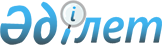 Сайлау учаскелерін құру туралыҚызылорда облысы Жаңақорған ауданы әкімінің 2014 жылғы 24 ақпандағы N 55 шешімі. Қызылорда облысының Әділет департаментінде 2014 жылғы 20 наурызда N 4623 тіркелді

      "Қазақстан Республикасындағы сайлау туралы" Қазақстан Республикасының 1995 жылғы 28 қыркүйектегі Конституциялық Заңының 23 бабына және "Қазақстан Республикасындағы жергілікті мемлекеттік басқару және өзін-өзі басқару туралы" Қазақстан Республикасының 2001 жылғы 23 қаңтардағы Заңына сәйкес Жаңақорған ауданының әкімі ШЕШІМ ҚАБЫЛДАДЫ:



      1. Қосымшаға сәйкес Жаңақорған ауданы бойынша сайлау учаскелері құрылсын.



      2. Шешімнің орындалуын бақылау Жаңақорған ауданы әкімі аппаратының басшысы Б. Айтбембетке жүктелсін.



      3. Осы шешім алғашқы ресми жарияланған күнінен кейін күнтізбелік он күн өткен соң қолданысқа енгізіледі.      Жаңақорған ауданының әкімі                С. Тауипбаев      Келісілді:

      Жаңақорған аудандық сайлау

      комиссиясының төрағасы

      ____________И.Нәрзулдаев

      "24" ақпан 2014 жыл      Жаңақорған ауданының әкімінің

      2014 жылғы "24" ақпандағы

      N 55 шешіміне қосымша        

Жаңақорған ауданы бойынша сайлау учаскелері      N 304 сайлау учаскесі - Екпінді ауылдық округі;

      N 305 сайлау учаскесі - Сунақата ауылдық округінің Еңбекші елді мекені;

      N 306 сайлау учаскесі - Қожамберді ауылдық округі;

      N 307 сайлау учаскесі - Төменарық елді мекені;

      N 308 сайлау учаскесі - Төменарық елді мекені;

      N 309 сайлау учаскесі - Сүттіқұдық ауылдық округі;

      N 310 сайлау учаскесі - Жайылма ауылдық округі;

      N 311 сайлау учаскесі - Шалқия кенті және Құттықожа елді мекені;

      N 312 сайлау учаскесі - Бірлік елді мекені;

      N 313 сайлау учаскесі - Қыраш елді мекені;

      N 314 сайлау учаскесі - Қосүйенкі елді мекені;

      N 315 сайлау учаскесі - Аққұм елді мекені;

      N 316 сайлау учаскесі - Талап елді мекенінің Бесарық бекеті;

      N 317 сайлау учаскесі - Кеңес елді мекені;

      N 318 сайлау учаскесі - Манап ауылдық округінің Талап бекеті;

      N 319 сайлау учаскесі - Түгіскен ауылдық округі;

      N 320 сайлау учаскесі - Манап елді мекені;

      N 321 сайлау учаскесі - Бесарық елді мекені;

      N 322 сайлау учаскесі - Қаратөбе елді мекені;

      N 323 сайлау учаскесі - Қандөз елді мекені;

      N 324 сайлау учаскесі - Көктөбе елді мекені;

      N 325 сайлау учаскесі - Келінтөбе елді мекені;

      N 326 сайлау учаскесі - Түгіскен ауылдық округі;

      N 327 сайлау учаскесі - М.Нәлібаев елді мекені;

      N 328 сайлау учаскесі - Өзгент және Ақсуат елді мекендері;

      N 329 сайлау учаскесі - Қожакент елді мекені;

      N 330 сайлау учаскесі - Байкенже елді мекені;

      N 331 сайлау учаскесі - Байкенже ауылдық округінің Билібай елді мекені;

      N 332 сайлау учаскесі - Жаңарық елді мекені;

      N 333 сайлау учаскесі - Қыркеңсе елді мекені;

      N 334 сайлау учаскесі - Жаңақорған кенті;

      N 335 сайлау учаскесі - Жаңақорған кенті;

      N 336 сайлау учаскесі - Жаңақорған кенті;

      N 337 сайлау учаскесі - Жаңақорған кенті;

      N 338 сайлау учаскесі - Жаңақорған кенті;

      N 339 сайлау учаскесі - Жаңақорған кенті;

      N 340 сайлау учаскесі - Жаңақорған кенті;

      N 341 сайлау учаскесі - Кейден ауылдық округі;

      N 342 сайлау учаскесі - Байкенже ауылдық округі;

      N 343 сайлау учаскесі - Кейден ауылдық округі.
					© 2012. Қазақстан Республикасы Әділет министрлігінің «Қазақстан Республикасының Заңнама және құқықтық ақпарат институты» ШЖҚ РМК
				